Phlebotomy Technician	Course No. 14104	Credit: 0.5Pathways and CIP Codes: Health Science (51.9999)Course Description:  Application Level: Students acquire knowledge, skills, and experiences related to the drawing of blood and typically learn about such topics as infection control, sterilization practices, medical/hospital procedures and environments, diagnostic procedures, and the process of drawing blood.Directions: The following competencies are required for full approval of this course. Check the appropriate number to indicate the level of competency reached for learner evaluation.RATING SCALE:4.	Exemplary Achievement: Student possesses outstanding knowledge, skills or professional attitude.3.	Proficient Achievement: Student demonstrates good knowledge, skills or professional attitude. Requires limited supervision.2.	Limited Achievement: Student demonstrates fragmented knowledge, skills or professional attitude. Requires close supervision.1.	Inadequate Achievement: Student lacks knowledge, skills or professional attitude.0.	No Instruction/Training: Student has not received instruction or training in this area.Benchmark 1: CompetenciesBenchmark 2: CompetenciesBenchmark 3: CompetenciesBenchmark 4:	 CompetenciesBenchmark 5:	 CompetenciesBenchmark 6: CompetenciesBenchmark 7:	 CompetenciesBenchmark 8:	 CompetenciesBenchmark 9: CompetenciesBenchmark 10: CompetenciesI certify that the student has received training in the areas indicated.Instructor Signature: 	For more information, contact:CTE Pathways Help Desk(785) 296-4908pathwayshelpdesk@ksde.org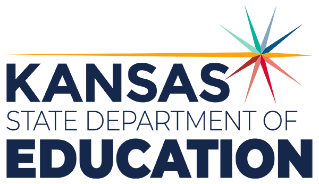 900 S.W. Jackson Street, Suite 102Topeka, Kansas 66612-1212https://www.ksde.orgThe Kansas State Department of Education does not discriminate on the basis of race, color, national origin, sex, disability or age in its programs and activities and provides equal access to any group officially affiliated with the Boy Scouts of America and other designated youth groups. The following person has been designated to handle inquiries regarding the nondiscrimination policies:	KSDE General Counsel, Office of General Counsel, KSDE, Landon State Office Building, 900 S.W. Jackson, Suite 102, Topeka, KS 66612, (785) 296-3201. Student name: Graduation Date:#DESCRIPTIONRATING1.1Identify and use various forms of communication.1.2Identify barriers to communication.1.3Use basic medical terminology and approved abbreviations.1.4Demonstrate basic computer skills.1.5Properly identify patients.1.6Assist with explaining activities to patient.1.7Demonstrate effective teamwork as a member of the healthcare team.#DESCRIPTIONRATING2.1Recognize appropriate, effective, and professional behavior.2.2Communicate appropriately with the patients and members of the healthcare team.2.3Explain, to the patient, the procedure to be used in specimen collection.2.4Maintain acceptable appearance, grooming, and personal hygiene (professionalism).#DESCRIPTIONRATING3.1Explain the policies of patient rights and responsibilities.3.2Describe appropriate and legal use of the patients medical records.3.3Demonstrate understanding of ethical behavior, professional liability, legal aspects, and the importance of following protocol and chain of command.#DESCRIPTIONRATING4.1List, classify, and discuss various departments and services within the healthcare setting in which the phlebotomist must interact to obtain laboratory specimens from patients.4.2Identify the major departments/sections within the clinical laboratory, the major types of procedures run in each department/section and their specimen requirements.4.3Describe roles of the major classifications of clinical laboratory personnel.4.4Describe the phlebotomist’s role and responsibilities in problem-solving situations (for example: problem draws, when to call the lab).4.5Identify phlebotomy procedures that may change from facility to facility.4.6Identify and describe jobs where a Phlebotomy Technician certification is needed.4.7Identify and describe job opportunities that a Phlebotomy Technician certification can lead to.#DESCRIPTIONRATING5.1List, classify, and discuss various departments and services within the healthcare setting in which the phlebotomist must interact to obtain laboratory specimens from patients.5.2Identify the major departments/sections within the clinical laboratory, the major types of procedures run in each department/section and their specimen requirements.5.3Describe roles of the major classifications of clinical laboratory personnel.5.4Describe the phlebotomist’s role and responsibilities in problem-solving situations (for example: problem draws, when to call the lab).5.5Identify phlebotomy procedures that may change from facility to facility.5.6Identify and describe jobs where a Phlebotomy Technician certification is needed.5.7Identify and describe job opportunities that a Phlebotomy Technician certification can lead to.#DESCRIPTIONRATING6.1Make and use measurements in both traditional and metric units.6.2Convert from regular time to 24-hour time (military time).#DescriptionRATING7.1Describe and define the circulatory system.7.2Identify, with 100% accuracy, the main superficial veins used in performing venipuncture.7.3Identify, with 100% accuracy, the most appropriate sites for venipuncture.7.4Describe, with 90% accuracy, the characteristics of whole blood, serum, plasma, and the following blood components: erythrocytes, thrombocytes (platelets), and leukocytes.7.5Coagulation: intrinsic and extrinsic pathways, hemostasis, and fibrinolysis.#DescriptionRATING8.1Gather, with 100% accuracy, proper equipment needed to collect various clinical laboratory blood specimens by venipuncture.8.2Explain the special precautions and types of equipment needed to collect blood from a neonate.8.3Identify and discuss proper use of supplies used in collecting micro specimens.8.4Discuss, with 95% accuracy, the proper use of the various types of anticoagulants, preservatives, and gels used
in blood collection and the vacuum tube color-codes for these additives.8.5Describe, with 90% accuracy, the types of patients’ specimens that are analyzed in the clinical laboratory and
the phlebotomist’s role in collecting and/or transporting these specimens to the laboratory.8.6Define and utilize correct medical terminology and metric equipment needed for specimen collection.8.7Describe and perform (as permitted) uses of the centrifuge.#DescriptionRating9.1Describe, with 90% accuracy, pre-analytical errors which can occur before specimen collection.9.2Describe, with 90% accuracy, pre-analytical errors which can occur during specimen collection.9.3Describe, with 90% accuracy, pre-analytical errors which can occur after specimen collection.#Descriptionrating10.1Demonstrate skills and knowledge necessary to perform phlebotomy.10.2Discuss and perform, with 100% accuracy, methods for facilitating venipuncture collection and capillary collection.10.3List, with 100% accuracy, appropriate antiseptic agents useful in preparing sites for venipuncture/capillary puncture.10.4Perform, with 100% accuracy, appropriate methods for preparing a site for venipuncture and capillary collection, including choosing the best site.10.5Perform venipuncture by evacuated tube system, syringe, and winged infusion set (butterfly). Demonstrating appropriate use of supplies, proper handling of equipment and specimens, and patient care.10.6Describe, with 100% accuracy, the correct order of draw during venipuncture and capillary collection.10.7Demonstrate skills and knowledge necessary to perform phlebotomy for special procedures/complications.